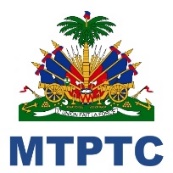 UCE – UNITÉ CENTRALE D’EXÉCUTIONHAITI DIGITAL ACCELERATION PROJECT(P171976)Negotiated VersionAugust 6, 2020UCE - Project Implementation Unit (PIU) Haiti Digital Acceleration ProjectENVIRONMENTAL AND SOCIAL COMMITMENT PLAN (ESCP)The Republic of Haiti is planning to implement the Digital Acceleration Project (the Project) through the Unité Centrale d’Execution (UCE) of the Ministry of Public Works, Transports and Communications (MTPTC-UCE). The World Bank (referred to hereinafter as the Bank) has agreed to finance the Project.  The Republic of Haiti will implement material measures and actions so that the Project is implemented in accordance with the World Bank’s Environmental and Social Framework (ESF). The Environmental and Social Commitment Plan (ESCP) sets out these measures and actions, any specific documents or plans, as well as the timing for each of these.The ESCP requires compliance with the provisions of all the environmental  instruments already prepared or to be developed, including the Environmental and Social Management Framework (ESMF), the Resettlement Policy Framework (RPF) and any future Environmental and Social Impact Assessments (ESIA), Environmental and Social Management Plans (ESMPs) and Resettlement Plans (as applicable) to be prepared under the Project, as well as the Stakeholder Engagement Plan (SEP) and Labor Management Procedures (LMP). The table below summarizes the material measures and actions that are required as well as the implementation timelines. The Republic of Haiti is responsible for ensuring compliance with all the requirements of the ESCP, even where the implementation of specific measures and actions is carried out by UCE.Implementation of the material measures and actions set out in this ESCP will be monitored and reported to the World Bank by the Republic of Haiti as required by the ESCP and the conditions of the legal agreement, and the Bank will monitor and assess the progress and completion of the material measures and actions throughout implementation of the Project. As agreed by the Bank and the Republic of Haiti, this ESCP may be revised from time to time during Project implementation to reflect the adaptive management of Project changes and unforeseen circumstances, or in response to project performance assessments carried out under the ESCP. In such circumstances, the Republic of Haiti will agree to the changes with the Bank and will update the ESCP to reflect such changes. Agreement on changes to the ESCP will be documented through the exchange of letters signed by the Bank and the Republic of Haiti through its representative as set out in the legal agreement or the Ministry in charge of MTPTC. UCE will promptly disclose the updated ESCP.Where Project performance or unforeseen circumstances or Project changes result in changes to the risks and impacts during Project implementation, the Republic of Haiti shall provide additional funds, if needed, to implement the actions and measures required to address such risks and impacts, which may include: environmental, health and safety impacts; labor influx; risks associated with working conditions; and gender-based violence.ENVIRONMENTAL AND SOCIAL COMMITMENT PLAN(ESCP)MATERIAL MEASURES AND ACTIONS   TimeframeTimeframeResponsibility Entity/ Authority Responsibility Entity/ Authority ESCP MONITORING AND REPORTINGESCP MONITORING AND REPORTINGESCP MONITORING AND REPORTINGESCP MONITORING AND REPORTINGESCP MONITORING AND REPORTINGREGULAR REPORTING: Prepare and submit the following reports on a regular basis:Semi-annual reports, in conjunction with Project Reports required under the legal agreement; andMonitoring reports on ESCP and environmental and social performance, including the preparation and implementation of the measures, tools and management instruments described in action 1.3 below.45 days following the end of the six-month period;Quarterly: 30 days following the end of each quarter.45 days following the end of the six-month period;Quarterly: 30 days following the end of each quarter.UCE Coordinator with the support of environmental and social specialists UCE Coordinator with the support of environmental and social specialists INCIDENTS AND ACCIDENTS NOTIFICATION: In the event of an incident or accident related to or having an impact on the Project and which has or is likely to have an adverse effect on the environment, the affected communities, the public or workers (including Project-related fatal accidents or any reports of Project-related gender based violence), UCE will:at the earliest opportunity, and no later than 48 hours after becoming aware of the incident or accident, notify the Bank, by any electronic means, of the nature and circumstances and of any effect or impact that has or could result therefrom;at the earliest opportunity, and within a reasonable timeframe, submit a summary report to the Bank with a description of the incident or accident and outlining any measures that the borrower has taken or intends to take to address the situation and to prevent the recurrence of a similar event in the future;keep the Bank informed of the implementation of these measures.No later than 48 hours after becoming aware of the incident or accident;A monitoring report will be provided, at the request of the Bank and within a timeframe acceptable to the Bank;Throughout the period of implementation of the measures.No later than 48 hours after becoming aware of the incident or accident;A monitoring report will be provided, at the request of the Bank and within a timeframe acceptable to the Bank;Throughout the period of implementation of the measures.UCE Coordinator with the support of environmental and social specialists UCE Coordinator with the support of environmental and social specialists ESS 1: ASSESSMENT AND MANAGEMENT OF ENVIRONMENTAL AND SOCIAL RISKS AND IMPACTSESS 1: ASSESSMENT AND MANAGEMENT OF ENVIRONMENTAL AND SOCIAL RISKS AND IMPACTSESS 1: ASSESSMENT AND MANAGEMENT OF ENVIRONMENTAL AND SOCIAL RISKS AND IMPACTSESS 1: ASSESSMENT AND MANAGEMENT OF ENVIRONMENTAL AND SOCIAL RISKS AND IMPACTSESS 1: ASSESSMENT AND MANAGEMENT OF ENVIRONMENTAL AND SOCIAL RISKS AND IMPACTSORGANIZATIONAL STRUCTURE:  Establish an organizational structure within UCE with qualified staff to manage the requirements of the Project and to respond to the context within which the activities will be implemented. This structure will include one Project coordinator, one environmental specialist, one social specialist, and one Information and Communications Technology (ICT) specialist.The specialists will be hired or appointed no later than 30 days after the Effective DateThe specialists will be hired or appointed no later than 30 days after the Effective DateUCEUCEENVIRONMENTAL AND SOCIAL ASSESSMENT:  Undertake, in a manner acceptable to the Bank, an environmental and social assessment, in the form of an ESMF, to identify and evaluate the Project’s environmental and social risks and impacts as well as the related mitigation measures.Prior to the Bank’s approval of the ProjectPrior to the Bank’s approval of the ProjectUCE Coordinator with the support of environmental and social specialists UCE Coordinator with the support of environmental and social specialists MANAGEMENT TOOLS AND INSTRUMENTS: Prepare, disclose, consult, adopt and implement, in a manner acceptable to the Bank, all the management tools and instruments for managing the Project’s potential environmental and social risks and impacts, including any associated facilities. These tools and instruments include, inter alia:Environmental and Social Management Framework (ESMF);Environmental and Social Impact Assessment (ESIA);Resettlement Policy Framework (RPF);Stakeholder Engagement Plan (SEP);Grievance Mechanism and Accountability (Part of the SEP);Monitoring and Reporting Plan;  Environmental and Social Management Plans (ESMPs);Labor Management Procedures (LMP);Resettlement Plan in the event of involuntary resettlement;ESMF for the Contingency Emergency Response Component (CERC) (part of the ESMF), and subject to review, depending on the event that triggers the CERC).Approval of the ESMF, RPF, SEP, LMP, Grievance Mechanism: Prior to the Bank’s approval of the Project;ESIA: prior to entering into any contract with internet providers/operators under the Project;Implementation of Management Tools (ESMP, RAP, as needed):  Priorto execution of subprojectsand activities that involve these instruments;Where applicable, the revised ESMF-CERC shall be updated 30 days after the CERC is activated and in any case before the carrying out of any activities under the CERC.Approval of the ESMF, RPF, SEP, LMP, Grievance Mechanism: Prior to the Bank’s approval of the Project;ESIA: prior to entering into any contract with internet providers/operators under the Project;Implementation of Management Tools (ESMP, RAP, as needed):  Priorto execution of subprojectsand activities that involve these instruments;Where applicable, the revised ESMF-CERC shall be updated 30 days after the CERC is activated and in any case before the carrying out of any activities under the CERC.UCE Coordinator with the support of environmental and social specialists UCE Coordinator with the support of environmental and social specialists MANAGEMENT OF SUPPLIERS AND SERVICE PROVIDERS: Define and implement management procedures for suppliers and service providers, particularly for internet providers/operators (collectively referred to as contractors), and for their subcontractors working in associated facilities. These procedures should include, among others, relevant aspects of the ESCP, including the implementation by internet providers/operators of the environmental and social management instruments of the project (ESMF, RPF and the LMP). The internet providers/operators are responsible for preparing and implementing the ESMPs in all associated facilities. Ensure thereafter that all suppliers and service providers comply with the ESHS requirements outlined in their respective contracts, including those applicable to security personnel.Prior to hiring contractors (suppliers and service providers);The management of suppliers and service providers will continue throughout the Project implementation period.Prior to hiring contractors (suppliers and service providers);The management of suppliers and service providers will continue throughout the Project implementation period.UCE Coordinator with the support of environmental and social specialists UCE Coordinator with the support of environmental and social specialists PERMITS, APPROVALS AND AUTHORIZATIONS: Obtain or assist in obtaining, as appropriate, from the relevant national authorities, all permits, consents and authorizations required for the Project under applicable national laws. Comply or cause to comply with the conditions established in these permits, consents and authorizations throughout the Project implementation period.Prior to commencement of public works Prior to commencement of public works UCE Coordinator with the support of environmental and social specialists, and contractorsUCE Coordinator with the support of environmental and social specialists, and contractorsTHIRD PARTY MONITORING: If needed, and in consultation with the Bank, a stakeholder and/or a third party will be mobilized to finalize and verify the monitoring of the environmental and social risks and impacts of the Project.As necessary, throughout the implementation of works.As necessary, throughout the implementation of works.UCE Coordinator with the support of environmental and social specialistsUCE Coordinator with the support of environmental and social specialistsESS 2: LABOR AND WORKING CONDITIONSESS 2: LABOR AND WORKING CONDITIONSESS 2: LABOR AND WORKING CONDITIONSESS 2: LABOR AND WORKING CONDITIONSESS 2: LABOR AND WORKING CONDITIONS2.1 LABOR MANAGEMENT PROCEDURES: Develop, adopt and implement labor management procedures, consistent with ESS2, in a manner acceptable to the Bank, including occupational health and safety measures and grievance mechanisms for workers.Prior to the Bank’s approval of the Project. These procedures are monitored throughout the Project implementation period.Prior to the Bank’s approval of the Project. These procedures are monitored throughout the Project implementation period.UCE Coordinator with the support of environmental and social specialists UCE Coordinator with the support of environmental and social specialists 2.2 LABOR MANAGEMENT PROCEDURES: Contractors will implement the labor management procedures prepared by UCE including occupational health and safety measures, training for workers to enhance their risk awareness and to mitigate impacts on local communities, as well as an internal grievance redress mechanism for their own employees.Contractual obligation continues throughout the Project implementation period.Contractual obligation continues throughout the Project implementation period.Contractor, under the supervision of environmental and social specialistsContractor, under the supervision of environmental and social specialists2.3 GRIEVANCE MECHANISM FOR PROJECT WORKERS: Establish, maintain and operate a grievance mechanism, as described in the labor management procedures and consistent with ESS 2.The grievance mechanism is operational prior to recruiting workers and is maintained throughout Project implementation.The grievance mechanism is operational prior to recruiting workers and is maintained throughout Project implementation.UCE Coordinator with the support of environmental and social specialists ContractorsUCE Coordinator with the support of environmental and social specialists Contractors2.4 OCCUPATIONAL HEALTH AND SAFETY (OHS) MEASURES: Prepare and implement the occupational, health and safety measures (OHS) specified in the ESMPs.Prior to commencement of works. These measures are maintained throughout Project implementation. Prior to commencement of works. These measures are maintained throughout Project implementation.  UCE Coordinator with the support of environmental and social specialists Contractors UCE Coordinator with the support of environmental and social specialists Contractors2.5 EMERGENCY PREPAREDNESS AND RESPONSE: Include measures on emergency preparedness and response as part of the OHS measures specified in paragraph 2.4 and ensure coordination with the measures outlined in paragraph 4.4. Prior to commencement of works. These measures are maintained throughout Project implementation.  Prior to commencement of works. These measures are maintained throughout Project implementation.  UCE Coordinator with the support of environmental and social specialists Contractors UCE Coordinator with the support of environmental and social specialists Contractors2.6 PROJECT WORKERS TRAINING: Implement training of workers designed to heighten awareness of risks and mitigate any project-related impacts on local communities.Prior to commencement of works. And hold booster sessions, as required.Prior to commencement of works. And hold booster sessions, as required. UCE Coordinator with the support of environmental and social specialists Contractors UCE Coordinator with the support of environmental and social specialists ContractorsESS 3: RESOURCE EFFICIENCY AND POLLUTION PREVENTION AND MANAGEMENTESS 3: RESOURCE EFFICIENCY AND POLLUTION PREVENTION AND MANAGEMENTESS 3: RESOURCE EFFICIENCY AND POLLUTION PREVENTION AND MANAGEMENTESS 3: RESOURCE EFFICIENCY AND POLLUTION PREVENTION AND MANAGEMENTESS 3: RESOURCE EFFICIENCY AND POLLUTION PREVENTION AND MANAGEMENT3.1 MANAGEMENT OF WASTE AND HAZARDOUS MATERIALS: Develop and implement measures and actions to manage waste and hazardous materials. These measures and actions are to be specified in the ESMPs to be prepared in accordance with the ESMF.Prior to commencement of works. These measures and actions are maintained throughout Project implementation.Prior to commencement of works. These measures and actions are maintained throughout Project implementation. UCE Coordinator with the support of environmental and social specialists Contractors. UCE Coordinator with the support of environmental and social specialists Contractors.ESS 4: COMMUNITY HEALTH AND SAFETYESS 4: COMMUNITY HEALTH AND SAFETYESS 4: COMMUNITY HEALTH AND SAFETYESS 4: COMMUNITY HEALTH AND SAFETYESS 4: COMMUNITY HEALTH AND SAFETY4.1 COMMUNITY HEALTH AND SAFETY: Internet providers/operators and their sub-contractors will implement measures and actions in accordance with the ESMF prepared for the Project. These measures are designed to manage the risks linked to community health and safety, including risks related to traffic and road safety, labor influx, gender-based violence (GBV) as well as the risks of sexual exploitation and violence and those associated with the use of security personnel, and will be set out in the respective ESMPs.Contractual obligation continues throughout the Project implementation period.Contractual obligation continues throughout the Project implementation period.UCE Coordinator with the support of environmental and social specialists;Contractors UCE Coordinator with the support of environmental and social specialists;Contractors 4.2 GENDER-BASED VIOLENCE AND SEXUAL EXPLOITATION AND ABUSE RISKS DURING PROJECT IMPLEMENTATION: Prepare and implement measures and actions to assess and manage the risks of gender-based violence and sexual exploitation and abuse, in accordance with the ESMF, and incorporate such measures in the respective ESMPs.Prior to signing of contracts with contractors. These measures and actions are maintained throughout Project implementation.Prior to signing of contracts with contractors. These measures and actions are maintained throughout Project implementation.UCE Coordinator with the support of environmental and social specialists ContractorsUCE Coordinator with the support of environmental and social specialists Contractors4.3 EMERGENCY RESPONSE MEASURES: Prepare and implement measures to address any emergencies, and ensure that such measures are carried out in coordination with the steps outlined in paragraph 2.5.Prior to commencement of works. These measures and actions are maintained throughout Project implementation.Prior to commencement of works. These measures and actions are maintained throughout Project implementation.UCE Coordinator with the support of environmental and social specialistsContractors UCE Coordinator with the support of environmental and social specialistsContractors 4.4 COMMUNITY TRAINING: Implement training sessions for local communities to heighten awareness of risks and to mitigate the impacts described in this section.Prior to commencement of works. And hold booster sessions, as required.Prior to commencement of works. And hold booster sessions, as required.UCE Coordinator with the support of environmental and social specialists UCE Coordinator with the support of environmental and social specialists 4.5 USE OF SECURITY PERSONNEL: Prepare and implement measures for managing risks associated with the hiring of guards to secure worksites, especially secondary worksites during the operational phase, in accordance with ESMF, and incorporate these measures in the respective ESMPs.        Recruitment procedures should be consistent with ESS 4 of the Bank, including background checks (reasonable enquiries to verify that direct or contract workers hired to provide security have not been implicated in any form of abuse), training in the use of force and firearms, training in how they should conduct themselves and interact with workers and the communities, and the treatment of any complaints against security personnel.Before hiring security personnel. Before hiring security personnel.  UCE Coordinator with the support of environmental and social specialists, in close coordination with contractors UCE Coordinator with the support of environmental and social specialists, in close coordination with contractorsESS 5: LAND ACQUISITION, RESTRICTIONS ON LAND USE AND INVOLUNTARY RESETTLEMENTESS 5: LAND ACQUISITION, RESTRICTIONS ON LAND USE AND INVOLUNTARY RESETTLEMENTESS 5: LAND ACQUISITION, RESTRICTIONS ON LAND USE AND INVOLUNTARY RESETTLEMENTESS 5: LAND ACQUISITION, RESTRICTIONS ON LAND USE AND INVOLUNTARY RESETTLEMENTESS 5: LAND ACQUISITION, RESTRICTIONS ON LAND USE AND INVOLUNTARY RESETTLEMENT5.1 RESETTLEMENT POLICY FRAMEWORK:  Prepare and implement the Resettlement Policy Framework (RPF), consistent with ESS 5 and in a manner acceptable to the Bank.Prior to the Bank’s approval of the Project. The RPF will be implemented throughout Project.Prior to the Bank’s approval of the Project. The RPF will be implemented throughout Project.UCE Coordinator with the support of environmental and social specialists and an independent consultant UCE Coordinator with the support of environmental and social specialists and an independent consultant 5.2 RESETTLEMENT PLANS: Prepare, submit to public consultations with affected persons, finalize, adopt and implement resettlement plans, in accordance with the requirements of the RPF, consistent with ESS5 and in a manner acceptable to the Bank. Prepare and implement RAPs and compensate all affected persons: prior to commencement of work involving involuntary resettlement.Prepare and implement RAPs and compensate all affected persons: prior to commencement of work involving involuntary resettlement.The Recipient shall be responsible for preparing and implementing the RAPs in case of land acquisition, as set out in the RPF, in collaboration with UCE. The Internet providers/operators shall be required to abide by the provisions of the RPF/RAPs, as appropriate (see action 1.4 above). The Recipient shall be responsible for preparing and implementing the RAPs in case of land acquisition, as set out in the RPF, in collaboration with UCE. The Internet providers/operators shall be required to abide by the provisions of the RPF/RAPs, as appropriate (see action 1.4 above). 5.3 MONITORING AND REPORTING: Ensure that monitoring and reporting on land acquisition and resettlement activities as well as on restoration of livelihoods and vulnerable households are carried out separately or are covered in regular reports. As necessary, prior to commencement of resettlement activities and throughout the entire implementation period of these activities.As necessary, prior to commencement of resettlement activities and throughout the entire implementation period of these activities.UCE Coordinator with the support of environmental and social specialistsUCE Coordinator with the support of environmental and social specialistsESS 6: BIODIVERSITY CONSERVATION AND SUSTAINABLE MANAGEMENT OF LIVING NATURAL RESOURCES ESS 6: BIODIVERSITY CONSERVATION AND SUSTAINABLE MANAGEMENT OF LIVING NATURAL RESOURCES ESS 6: BIODIVERSITY CONSERVATION AND SUSTAINABLE MANAGEMENT OF LIVING NATURAL RESOURCES ESS 6: BIODIVERSITY CONSERVATION AND SUSTAINABLE MANAGEMENT OF LIVING NATURAL RESOURCES ESS 6: BIODIVERSITY CONSERVATION AND SUSTAINABLE MANAGEMENT OF LIVING NATURAL RESOURCES 6.1 BIODIVERSITY RISKS AND IMPACTS: Implement targeted measures and actions to mitigate any risks and impacts on biodiversity or the sustainable management of natural resources, in accordance with the actions prepared and presented in the relevant instruments for the management of environmental and social impacts, such as ESIAs, ESMPs, and/or the ESMF.6.1 BIODIVERSITY RISKS AND IMPACTS: Implement targeted measures and actions to mitigate any risks and impacts on biodiversity or the sustainable management of natural resources, in accordance with the actions prepared and presented in the relevant instruments for the management of environmental and social impacts, such as ESIAs, ESMPs, and/or the ESMF. Prior to commencement of works. Prior to commencement of works.UCE Coordinator with the support of environmental and social specialists. ContractorsESS 7: INDIGENOUS PEOPLES/SUB-SAHARAN AFRICAN HISTORICALLY UNDERSERVED TRADITIONAL LOCAL COMMUNITIESESS 7: INDIGENOUS PEOPLES/SUB-SAHARAN AFRICAN HISTORICALLY UNDERSERVED TRADITIONAL LOCAL COMMUNITIESESS 7: INDIGENOUS PEOPLES/SUB-SAHARAN AFRICAN HISTORICALLY UNDERSERVED TRADITIONAL LOCAL COMMUNITIESESS 7: INDIGENOUS PEOPLES/SUB-SAHARAN AFRICAN HISTORICALLY UNDERSERVED TRADITIONAL LOCAL COMMUNITIESESS 7: INDIGENOUS PEOPLES/SUB-SAHARAN AFRICAN HISTORICALLY UNDERSERVED TRADITIONAL LOCAL COMMUNITIESESS 7: INDIGENOUS PEOPLES/SUB-SAHARAN AFRICAN HISTORICALLY UNDERSERVED TRADITIONAL LOCAL COMMUNITIESNOT RELEVANTNOT RELEVANTNOT RELEVANTNOT RELEVANTNOT RELEVANTNOT RELEVANTESS 8: CULTURAL HERITAGE ESS 8: CULTURAL HERITAGE ESS 8: CULTURAL HERITAGE 8.1 CHANCE FINDS: All project-related works contracts will include procedures applicable to chance finds. These procedures will be prepared and outlined in the ESMF and the ESMPs. Prior to the commencement of works and throughout their implementation.UCE Coordinator with the support of environmental and social specialists Contractors8.1 CULTURAL HERITAGE:  As part of the EMSF and ESMPs, outline measures for managing the risks and impacts on cultural heritage.Prior to commencement of works and throughout their implementation.UCE Coordinator with the support of environmental and social specialists ContractorsESS 9:  FINANCIAL INTERMEDIARIESESS 9:  FINANCIAL INTERMEDIARIESESS 9:  FINANCIAL INTERMEDIARIESNOT RELEVANTNOT RELEVANTNOT RELEVANT                                      ESS 10: STAKEHOLDER ENGAGEMENT AND INFORMATION DISCLOSURE                                      ESS 10: STAKEHOLDER ENGAGEMENT AND INFORMATION DISCLOSURE                                      ESS 10: STAKEHOLDER ENGAGEMENT AND INFORMATION DISCLOSURE10.1 PREPARATION AND IMPLEMENTATION OF THE SEP: UCE will prepare and disclose a stakeholder engagement Plan (SEP), including provisions for a grievance mechanism, in a manner acceptable to the Bank.Before the Bank’s evaluation of the Project. The SEP is implemented throughout the Project implementation.UCE Coordinator with the support of environmental and social specialists10.2 PROJECT GRIEVANCE MECHANISM: Establish, maintain and operate a grievance mechanism, as described in the SEP.Prior to the Bank’s approval of the Project. UCE Coordinator with the support of environmental and social specialistscapacity supportcapacity supportcapacity supportType of Training to be ProvidedTargeted Groups and Timeframe for DeliveryTraining CompletedA diagnostic analysis will be conducted to determine the overall training needs of Project stakeholders, including UCE, MTPTC, internet providers/operators, contractors and workers, and, particularly for female employees. The results of the diagnostic study will be used to develop an action plan for addressing the needs identified. Based on the recommendations of the diagnostic analysis and other action plans, workshops, internships, training sessions and other activities will be implemented as part of the Project. The modules and topics to be covered, include:The environmental and social aspects of the new Environmental and Social Framework (ESF);Jobs and working conditions (for example, codes of conduct for employees, emergency preparedness and response, etc.);Health and safety topics related to the Project (for example, road safety);Others to be determined.The diagnostic analysis of UCE and MTPTC needs will be carried out pending Project approval. Once the internet providers/operators have been identified, a needs assessment will be carried out no later than three months after the start of the contract.The implementation of the resulting action plan will cover the entire implementation period of the Project.The target groups are internet providers/operators, contractors, workers and communities.Throughout Project implementation